Новости экономики и финансового мира с учетом геополитики. Инициативы. Законодательство. Прогнозы. МакропоказателиМодель демографической катастрофы современности на примере США последних 30 летhttps://t.me/vizioner_rf/8119Комментарий Е. Григорьева: масоны США и Брюсселя именно к этому стремятся и уже глава Black Rock обосновывает выгоды стран с вымирающим населением: https://vk.com/wall-73174846_1113425В России есть независимый демограф (не любит он систему), но и он признает, что меры В.В. Путина в области демографии за последние году позволили появиться на свет более млн детей. Так никто в мире не делает! Майский указ-2024: главные цели для экономики и демографии через 12 лет: https://www.rbc.ru/economics/08/05/2024/663a54689a7947769c2ac289Пример неакадемического курса государственно-частного подхода к управлению экономикой. Когда необходимо применяется административное регулирование (плановое хозяйствование в рыночной среде) https://journal.tinkoff.ru/news/sugar-ban/Нефть, газ и геополитика: кто выиграл от нового энергобаланса https://guru.nes.ru/neft-gaz-i-geopolitika.htmlРоссия, в случае принятия предложенной Минфином новой шкалы, будет 104-й по этому показателюи https://t.me/World_Sanctions/284891. Промышленное производство России продолжает обновлять рекорды, но импульс роста немного теряется: https://t.me/spydell_finance/54352. Обрабатывающее производство является одним из главных драйверов роста российской экономики с 2022: https://t.me/spydell_finance/54373. Существенное улучшение ситуации с бюджетом в России: https://t.me/spydell_finance/5509 и это включает https://t.me/spydell_finance/5488Повышения ключевой ставки не случилось: почему Банк России оставил 16%https://journal.tinkoff.ru/news/stavka-june-2024/Комментарий МФЦ: разогрев сегодняшних дней прямое влияние применения вторичных санкций, бьют по параллельному импорту. И Банк России сделал самое жесткое заявление в пользу будущего ужесточения, то есть поднятия ставки: https://t.me/spydell_finance/5496 Добавьте к этому: «депозиты населения являются опережающим индикатором потенциального инфляционного давления и потребительского спроса»: https://t.me/spydell_finance/5461 и https://t.me/spydell_finance/5462 Что говорит о том, что период жесткой ДКП будет долгим. Этот факт уже отразилось на фоновым рынке падением в конце мая/июне: https://t.me/spydell_finance/5472     ИнфляцияБанк России рассмотрит вариант повышения ключевой ставки в июле, возможно, до 17-18%, заявил глава департамента денежно-кредитной политики Банка России Кирилл Тремасов. Инфляция сейчас, по его словам, идет ближе к верхней границе прогноза (4,3-4,8%), его тоже уточнят в июлеhttps://t.me/World_Sanctions/287551. Психология инфляции: как формируются инфляционные ожидания: https://econs.online/articles/monetarnaya-politika/psikhologiya-inflyatsii-kak-formiruyutsya-inflyatsionnyye-ozhidaniya/     Курс1. Доллар больше не торгуется на бирже. Что это значит и смогут ли граждане дальше покупать валюту: https://www.banki.ru/news/daytheme/?id=11003752 С учетом ужесточения ДКП и новых санкций к осени курс будет слабеть Финансовое планирование. Инвестиции и сбережения. Налоговые вычетыСоциальный налоговый вычет, что изменилось и как его получитьhttps://t.me/fincult_info/18541. За и против: стоит ли использовать кредитку, а свои деньги держать на накопительном счете: https://journal.tinkoff.ru/credit-savings-pros-cons/2. Почему я не верю в пенсию в России. И зарабатываю на нее сам: https://journal.tinkoff.ru/not-believe-in-pensions/Комментарий МФЦ: именно потому, что на сегодня мы не рождаемся и будет проблема у нас в будущем. И да, надо копить на пенсию даже при зарплате небольшой. Активно применяя ИИС и другие инструменты фондового рынка, тем более он сейчас внизу, хорошая точка для долговременного хода3. На какой срок лучше всего открыть вклад сейчас: примеры с расчетами: https://www.banki.ru/news/daytheme/?id=110036574. Как работает ИИС-3: квиз: https://www.banki.ru/news/daytheme/?id=11003450     Грамотность в инвестицияхСбер опубликовал отчетность за прошлый месяцhttps://t.me/russianmacro/19355Народный портфель — коллективный разум инвесторов?https://t.me/russianmacro/193511. «Расплата начнется в 2024 году». «Вечный медведь» о падении рынка США: https://quote.ru/news/article/652017c89a79470ca4796fa5Комментарий МФЦ: напечатанные деньги в США без роста прибыли от корпораций… Обратите внимание на (может и Слава Богу, что мы отцепляемся от долларо-центричной модели): акции в США. Анатомия пузыря: https://t.me/spydell_finance/5487 Кто его надувает: https://t.me/spydell_finance/5506облигации в США: кто держит рынок облигаций США: https://t.me/spydell_finance/5498 при этом убыток держателей: https://t.me/spydell_finance/5501Новости образования и финансовой грамотностиКак мы разучились читать. Особенности восприятия текста современными читателямhttps://t.me/alexei_savvateev/7831. ЕГЭ с 2025 года будет соответствовать единым образовательным стандартам:https://tass.ru/obschestvo/20994155Комментарий МФЦ: а до этого была анархия? Или вот: «В Думе наконец-то задумались о школе»: https://t.me/aboutschools/4125 «Есть ли связь между ЕГЭ и Болонской системой, которую недавно отменили?»: https://t.me/nikitabsg/1240    О воспитанииСегодня много говорят о патриотизме. Судя по многим «патриотам», патриотизм сегодня зачастую это форма самопиара, причём порой небескорыстного и состоит он из трескучих лозунгов, реляций, выкриков и замеров уровня патриотизма у других, неблагонадёжных. А я вспоминаю другой случай…https://t.me/yakemenko/15089    О цифре в образованииПравдолюб Игорь Ашманов защитил наши биометрические персданные от незаконного сбора правительством Московской области, подотчетного губернатору Андрею Воробьевуhttps://t.me/alexei_savvateev/7811. Каким профессиям в России угрожает автоматизация:  https://guru.nes.ru/kakim-professiyam-v-rossii-ugrozhaet-avtomatizacziya.html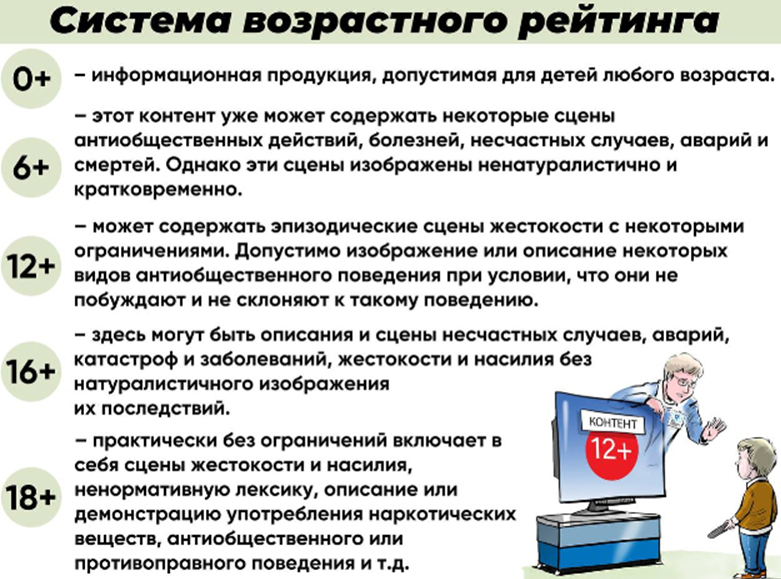 2. Уважаемые родители, необходимость отдельной заметки, без лишнего текста, возникла после понимания, что две наши основные инструкции «КАК ОТКАЗАТЬСЯ ОТ ЭЛЕКТРОННОГО ДНЕВНИКА / ЖУРНАЛА И ПОТРЕБОВАТЬ БУМАЖНЫЕ?» и «КАК ПРАВИЛЬНО ОТКАЗАТЬСЯ ОТ ОПД В ОБРАЗОВАТЕЛЬНЫХ ОРГАНИЗАЦИЯХ?» сложны для восприятия и многие в них путались ^ https://t.me/ouzs_ru/8675    Финансовая грамотностьЛучшие порталы по фин. грамотности:Моифинасы (детище Минфина): https://моифинансы.рф/Финансовая культура (детище Банка России): https://fincult.info/1. Какие виды расходов могут быть в семье и какой вариант бюджета подходит вам: тест: https://www.banki.ru/news/daytheme/?id=11003288Права потребителя/работника. Мошенничество и защита прав потребителя. Персональные данныеСервис для подачи жалобы на нежелательные СМС и звонки запустили ФАС и операторы связи https://t.me/dnevnikyurist/14101. Банки и другие организации, работающие с деньгами физлиц, могут подтверждать личность клиента по водительскому удостоверению: https://t.me/dnevnikyurist/1363     ПраваСОСЕДИ ТОПЯТ, А ДВЕРЬ НЕ ОТКРЫВАЮТ. ЧТО ДЕЛАТЬ? https://t.me/dnevnikyurist/13791. Если Вам кажется, что коллекторы нарушают закон при общении с Вами - нужно сразу обращаться в соответствующие инстанции: https://t.me/dnevnikyurist/14002. При заключении договора с той или иной компанией необходимо запросить и проверить учредительные и регистрационные документы контрагента: https://t.me/dnevnikyurist/13983. Что делать, если: соседям мешает звук от кондиционера или они сами громко топают и шумят. 5 вопросов о шумных соседях: https://journal.tinkoff.ru/ask-about-noise/     ЖКХ1. Когда управляющая компания ничего не делает, жаловаться на УК можно: https://t.me/dnevnikyurist/13752. Минстрой России обновил форму заявления для согласования перепланировки: https://journal.tinkoff.ru/news/pereplanirovka-blank/3. В России увеличат штрафы для коммунальных компаний за плохую работу:https://journal.tinkoff.ru/news/fines-rso/4. Особенности приемки новостройки в 2024 году:  https://journal.tinkoff.ru/priemka-rules/5. Как жильцам контролировать капремонт и когда им могут компенсировать некачественные работы: https://www.banki.ru/news/daytheme/?id=11003457     МошенничествоКак мошенники обманывают подростков в Интернете?https://t.me/cyberpolice_rus/1561На мой паспорт взяли кредит. Что делать? https://t.me/cyberpolice_rus/1591Как защититься от лжекредитов в будущем? https://t.me/cyberpolice_rus/15931. Мошенники стали обманывать россиян прикрываясь «Википедией»:  https://t.me/rspectr/7901Мошенники крадут данные под видом нейросети для изменения голоса: https://t.me/rspectr/78642. Шадаев: процедуру выдачи займов на «Госуслугах» изменят из-за мошенников: https://www.vedomosti.ru/finance/news/2024/06/08/1042695-protseduru3. Мошенники обманывают россиян, убеждая их вернуть якобы по ошибке переведенные не на тот счет средства: https://t.me/cyberpolice_rus/15644. По информации Роскомнадзора система блокировки звонков с подменных номеров "Антифрод" с 2022 года заблокировала уже более миллиарда звонков мошенников: https://t.me/cyberpolice_rus/15885. Новая мошенническая схема, связанная с «закрытием кредита»: https://t.me/cyberpolice_rus/16006. Мошенники предлагают выплаты от несуществующих госорганизаций: https://t.me/cyberpolice_rus/1601 Новости о социальной поддержке. Новости пенсионной системы Российской Федерации. Новости Минтруда России. Человеческий капиталВладимир Путин объявил о планах возобновить индексацию пенсий работающих пенсионеров, приостановленную в 2016 году. РБК разбирался, кого затронет это решение и как оно повлияет на кадровый дефицит в странеhttps://t.me/rbc_news/966291. Как семье с ребенком получить 450 000 ₽ на погашение ипотеки: https://journal.tinkoff.ru/list/how-to-get-450000/2. Как семье с двумя детьми получить пособия больше чем на 400 тысяч рублей:https://journal.tinkoff.ru/short/detskie-dengi/Семь выплат семьям с детьми, на которые обязательно нужно подать заявление:https://journal.tinkoff.ru/short/detskiye-dengi/Шесть налоговых вычетов для родителей: https://journal.tinkoff.ru/short/tax-deductions-parents/Как получить материнский капитал на ребенка в 2024 году. И на что его можно потратить: https://journal.tinkoff.ru/guide/kapital/3. Как оформить инвалидность в 2024 году и какие льготы и выплаты можно получить: https://www.banki.ru/news/daytheme/?id=110036544. Повредили машину на крытом паркинге: как оформить ДТП и получить компенсацию по ОСАГО и каско: https://www.banki.ru/news/daytheme/?id=11003216Новости импортозамещения (дорогу осилит идущий, а не «юзающий», в том числе избавляемся от мифов)1. Гонконг в январе-апреле нарастил ввоз российских алмазов более чем в 15 раз год к году — до рекордных $527 млн, подсчитало РИА Новости: https://t.me/World_Sanctions/285132. Максут Шадаев: мы вынуждены искать баланс между "отечественностью" и интересами абонента: https://t.me/rspectr/78863. 80% отечественных компаний к 2030 году перейдут на софт, который разработан в России. Об этом Михаил Мишустин заявил на пленарном заседании конференции «Цифровая индустрия промышленной России»: https://t.me/obyasnayemrf/157844. "Аквариус" выпустил ноутбук, который совместим со всеми основными отечественными операционными системами: Astra Linux, "Альт", РЕД ОС и РОСА Linux:https://t.me/World_Sanctions/28379Финансы в цифре. ДБО. Тенденции в цифровизации разных сфер жизни: биометрия, генеративные системы «ИИ», «цифровой след» и персональные данные, большие данныеВ России запустят проект по цифровой грамотности гражданhttps://t.me/rspectr/7869Виртуальная карта: что это такое, как пользоваться и есть ли риски
https://www.banki.ru/news/daytheme/?id=109637521. Две новые формы заявлений для совершения нотариальных действий удаленно начнут действовать с 11 января: https://t.me/dnevnikyurist/2382. Электронный полис обязательного медицинского страхования (ОМС) можно оформить на портале госуслуг, при этом пластиковый или бумажный вариант полиса носить с собой больше не нужно, сообщили Минцифры. Для получения электронного полиса нужна только подтвержденная учетная запись на "Госуслугах".  Отмечается, что при необходимости электронный документ можно показать на экране телефона, а при онлайн-записи к врачу или прикреплении к поликлинике данные о полисе будут автоматически подгружаться из личного кабинета на портале.     Биометрия1. Национальная система платежных карт (НСПК) разрабатывает платформу биометрических сервисов, которая выступит связующим звеном между локальными решениями банков по биоэквайрингу: https://t.me/Persdata/7684     Генеративные системы «ИИ» и рекомендательные системыЧатГПТ на базе новой модели GPT-4o снова прогнозируемо провалил тест на логикуhttps://t.me/robocounsel/7251. Языковые модели (ChatGPT+) и финансовые переменные: https://t.me/olegshibanov/13792. Что искусственный интеллект принесет медиа: https://guru.nes.ru/chto-iskusstvennyij-intellekt-prineset-media.html3. МВФ предлагает пересмотреть налоговые системы в мире, чтобы они не стимулировали замену искусственным интеллектом труда людей: https://t.me/World_Sanctions/285214. Минцифры объявило о начале тестирования технологии GPT на «Госуслугах»:https://объясняем.рф/articles/news/mintsifry-obyavilo-o-nachale-testirovaniya-tekhnologii-gpt-na-gosuslugakh/    Персональные данныеНа защите личного: каковы риски и угрозы накопления больших объемов данныхhttps://t.me/rspectr/78671. «Звонят с номера банка и просят предоставить конфиденциальные данные. Что делать?»:https://t.me/cyberpolice_rus/1594Индивидуальное предпринимательство ЭКГ-бизнес в России должен быть социально ответственным https://t.me/yurasumy/15830Налоговая реформа в бизнесе: изменение НДС, ставки налога на прибыль и порога доходов для УСНhttps://journal.tinkoff.ru/news/minfin-nalog-business/1. Как работает финансовый маркетплейс? И кому он пригодится: https://t.me/fincult_info/18532. Какой договор оформить с сотрудником. Чем различаются трудовой договор, ГПХ, аутстаффинг и агентский договор:  https://journal.tinkoff.ru/kakie-byvaut-dogovori/3. Почти 28,5 тыс. представителей малого и среднего бизнеса перешли за год в более высокую категорию бизнеса, об этом в рамках ПМЭФ – 2024 рассказал генеральный директор Корпорации МСП Александр Исаевич4. «Телеграм» запустит внутреннюю валюту Stars для оплаты цифровых товаров через ботов: https://journal.tinkoff.ru/news/tg-stars/5. Суд не поддержал начисление НДФЛ и взносов с выплат ИП – бывшему работнику:https://www.consultant.ru/legalnews/25394/6. Какой договор оформить с сотрудником. Чем различаются трудовой договор, ГПХ, аутстаффинг и агентский договор: https://journal.tinkoff.ru/kakie-byvaut-dogovori/Кредитование. Банки и МФО. ТенденцииКак погасить все кредиты даже при небольшом доходе: пошаговый планhttps://journal.tinkoff.ru/short/zero-debt/Несмотря на экстремально высокие ставки, кредитная активность населения на рекордном уровне https://t.me/spydell_finance/54661. ИТ-ипотеку планируют увеличить до 1 трлн рублей в 2024 году: https://t.me/rspectr/78952. Как не переплатить при оформлении кредита или займа: https://t.me/fincult_info/18343.  Заемщики смогут самостоятельно продать заложенное по ипотеке имущество: https://t.me/centralbank_russia/17844. Можно ли объединить автокредит и ипотеку: https://www.banki.ru/news/daytheme/?id=110037035. Какую информацию необходимо проверить в кредитном договоре перед подписанием: https://www.banki.ru/news/daytheme/?id=11003569Новости сельского хозяйства1. В России растет производство мяса: https://mcx.gov.ru/press-service/news/v-rossii-rastet-proizvodstvo-myasa/2. Оксана Лут обсудила с участниками рынка стратегию экспорта зерна: https://mcx.gov.ru/press-service/news/oksana-lut-obsudila-s-uchastnikami-rynka-strategiyu-eksporta-zerna/3. Экспорт российской продукции АПК в страны ЕАЭС с 2014 года вырос в 2,2 раза: https://mcx.gov.ru/press-service/news/eksport-rossiyskoy-produktsii-apk-v-strany-eaes-s-2014-goda-vyros-v-2-2-raza/Новости страхования, в том числе агрострахования‬‬‬‬‬‬‬‬1. Что делать, если в аэропорту потеряли ваш багаж, и как поможет страховкахhttps://www.banki.ru/news/daytheme/?id=110032652. Как получить компенсацию от страховой компании, если у вас солнечный ожог:https://www.banki.ru/news/daytheme/?id=109849453. Повредили машину на крытом паркинге: как оформить ДТП и получить компенсацию по ОСАГО и каско: https://www.banki.ru/news/daytheme/?id=110032164. Как работает страхование квартир для посуточной аренды:https://www.banki.ru/news/daytheme/?id=110032185. Страхование ипотеки по итогам первых месяцев 2024 года: где полисы стоили дешевле всего: https://www.banki.ru/news/daytheme/?id=110032966. Как получить медицинскую помощь по полису путешественника: инструкция: https://www.banki.ru/news/daytheme/?id=110032207. Корней Биждов, президент НСА: к 10 июня аграрии, пострадавшие от майских заморозков, уже получили 829 млн рублей страховых выплат: https://naai.ru/press-tsentr/novosti_nsa/korney_bizhdov_prezident_nsa_k_10_iyunya_agrarii_postradavshie_ot_mayskikh_zamorozkov_uzhe_poluchili/